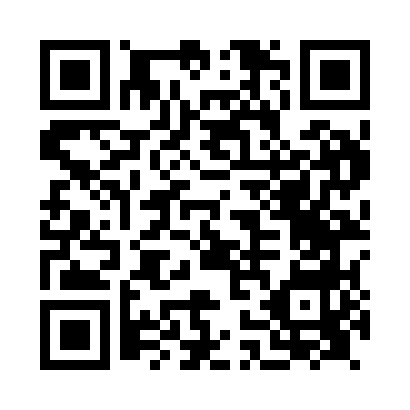 Prayer times for Colerne, Wiltshire, UKMon 1 Jul 2024 - Wed 31 Jul 2024High Latitude Method: Angle Based RulePrayer Calculation Method: Islamic Society of North AmericaAsar Calculation Method: HanafiPrayer times provided by https://www.salahtimes.comDateDayFajrSunriseDhuhrAsrMaghribIsha1Mon3:054:571:136:499:2911:212Tue3:054:581:136:499:2911:213Wed3:064:581:136:499:2811:214Thu3:064:591:146:499:2811:215Fri3:075:001:146:489:2711:206Sat3:075:011:146:489:2711:207Sun3:085:021:146:489:2611:208Mon3:085:031:146:489:2511:209Tue3:095:041:146:479:2511:1910Wed3:105:051:156:479:2411:1911Thu3:105:061:156:479:2311:1912Fri3:115:071:156:469:2211:1813Sat3:115:081:156:469:2111:1814Sun3:125:091:156:459:2011:1715Mon3:135:101:156:459:1911:1716Tue3:135:121:156:449:1811:1717Wed3:145:131:156:449:1711:1618Thu3:155:141:156:439:1611:1619Fri3:155:151:156:439:1511:1520Sat3:165:171:156:429:1411:1421Sun3:175:181:166:419:1211:1422Mon3:175:191:166:419:1111:1323Tue3:185:211:166:409:1011:1224Wed3:195:221:166:399:0811:1225Thu3:195:241:166:389:0711:1126Fri3:205:251:166:379:0611:1027Sat3:215:261:166:379:0411:1028Sun3:225:281:166:369:0311:0929Mon3:225:291:166:359:0111:0830Tue3:235:311:166:348:5911:0731Wed3:245:321:156:338:5811:06